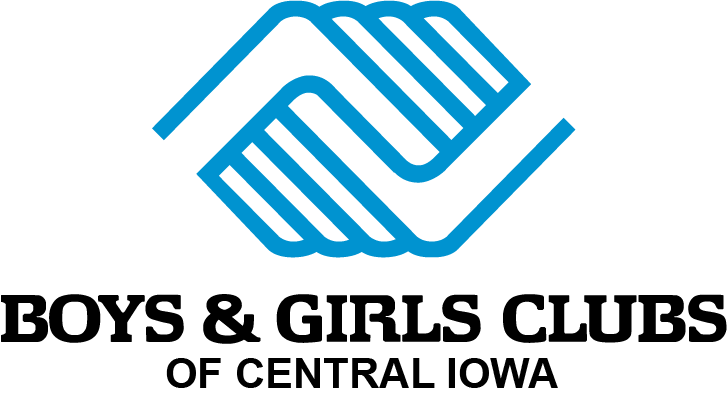 2019-2020 ScheduleBoys & Girls Clubs of Central Iowa operates Monday-Friday after school until 6:00pm for elementary sites and 7:00pm for middle school sites. Below you will find a list of dates that will affect our operating hours for the 2019-2020 school year. There may be additional dates not listed where operating hours will be affected, such as school conference days or inclement weather days. It is always best to contact the Unit Director of your Club location for further information. Dates to remember:August 23rd - first day of after-school club September 2nd - CLOSED (Holiday)September 27th - CLOSED (All Staff Training)October 31st - All Day Club- 7:30am until 6:00pmNovember 1st - CLOSED (All Staff Training)November 4th - 5th - All Day Club- 7:30am until 6:00pmNovember 27th - All Day Club- 7:30am until 6:00pmNovember 28th - 29th - CLOSED (Holiday)December 13th- CLOSED (All Staff Training)December 23rd- All Day Club- 7:30am until 6:00pmDecember 24th-25th- CLOSED (Holiday)December 26th- 30th- All Day Club- 7:30am until 6:00pmDecember 31st - CLOSED (Holiday)January 1st - CLOSED (Holiday) January 16th - 17th - All Day Club- 7:30am until 6:00pmJanuary 20th - CLOSED (Holiday)February 25th - CLOSED (All Staff Training)March 16th-20th - All Day Club- 7:30am until 6:00pmMarch 23rd - 24th - CLOSED (All Staff Training)March 25th- All Day Club- 7:30am until 6:00pmApril 27th - CLOSED (All Staff Training)May 22nd - last day of after-school club Our inclement weather policy in our BGCCI Parent/Member Handbook on page 16 states,  “The Boys & Girls Clubs of Central Iowa schedule will mimic that of the Des Moines Public Schools regarding closures for inclement weather. In the event that Des Moines Public Schools cancels classes before the school day begins, we will close all Club locations. In the event that Des Moines Public Schools close early or cancel evening activities, all Club locations will close, but we will have essential staff remain at Club until all members have been picked up by an approved adult.”